Kashif                                                     PGPEX-VLM (2017-18)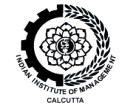 Kashif.375632@2freemail.com SUMMARY4.8 years of diversified experience in resolving customer issues, Operations & Quality Assurance, SAP implementation and Supply Chain Management. A team player and a project leader, adept in executing operational strategies, analyzing data and achieving deliverables.PROFESSIONAL EXPERIENCE                   Jindal Stainless Ltd, Associate Manager                                 4years and 9 months                       Roles and ResponsibilitiesTrouble shooting customer complaints, on site resolution of issues, defect analysis and communicating corrective And Preventive Actions (CAPA) for feedback mechanism.Designed and implemented documentation formats for effective data analysis, highlighting progress and critical issues for internal and external stakeholders. Spearheaded 3 process development trials, which resulted in 5%(85 to 90) increase in 400-series stainless steel production at cold rolling stage in 2014.Successfully conducted product trials for worth INR 60+ lacs, JT Patta project, utensil application of stainless steel at SRR mills, Ahmedabad in 2016.Successfully implemented SAP restructuring project ECC-6.0(QM) and integrated across other modules such as, Production Planning, Sales & Distribution along with the team of professionals of Accenture.Business Blueprint Development(BBD), requirement mapping, testing of new developments, gap analysis, post implementation support and imparting end user training. Successfully executed 4 system improvement projects such as (i)auto-generation of Test Certificate for warehouse, thus saving 1/3rd manhours, (ii) auto-mailing system for non-conformance report(NCR) to vendors.Integrated SAP module with internally developed Customer Complaint Management System web portal, this provided a new dimension to customer experience.Monitored dead inventory lying for operational rework and coordinated with marketing team for suitable orders to liquidate it within stipulated time.Analysed product specification and feasibility study of new products before the execution of sales order. Played a pivotal role in a cross-functional team to facilitate quick despatch of materials at various stages such as delivery, shipment, invoicing and Mill Test Certificate.People Management:Led team of 45+ quality personnel at 10 production lines and resolve quality related issues on the shop-floor.Mentored 20 new graduate engineer and diploma trainees in Quality Assurance department.EDUCATIONCERTIFICATION, AWARDS & POSITIONS OF RESPONSIBILITY Certified-Lean Six Sigma Green Belt by KPMG.Awarded for valuable suggestions and implementation of cost effective and environment friendly measures in “Apna JSL”.Awarded (1/20) by QA department for successful completion of human resource training program on Managerial EffectivenessPresident, Institution of Engineers, MANIT-Bhopal chapter- 2011.Placement representative of Batch 2012 with class size of 688+ students, achieving 92% job offers by graduation, MANIT.Software Skills: Proficient in MS Word, MS PowerPoint, MS Excel(Macros). SAP- QM, MM, PP.EXTRA CURRICULAR ACHIEVEMENTS & INTERESTSFounding member-Go Green Forum, Eco-Club of MANIT, organized events to create environmental consciousness in society.Organizing committee member- national level technical fest- Technosearch’11, handling event management–sponsorships and operations.3rd position (3/160+) at a business-case competition on Project Management & Strategy held at NITIE, Mumbai in 2017.1st Prize (1/80 teams) – Hair Scare, Maffick -annual cultural event of MANIT in 2011.Winner in Paper Bike race, held at IIT Kanpur as a part of “New product design and Development Module”.Watching and playing cricket, gardening, cooking and reading.QualificationYearUniversity/BoardPercentage/CGPAPGPEX-VLM2018Indian Institute of Management, CalcuttaPursuingBachelor of Technology(Material Science Engineering)2012National Institute of Technology, Bhopal8.23/1012th2007CBSE82.20%10th2005CBSE86.20%